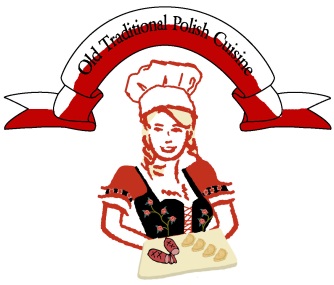 OLD TRADITIONAL POLISH CUISINE CATERING MENUKIELBASA (served with roasted peppers, pickles, mustard, and Grandma's bread):small platter (10-12pp): $125 medium platter (15-20pp): $175large platter (25-30pp): $260GRILLED CHICKENmarinated in herbs & spicesserved with carrot garnish$7 per person (6 person minimum)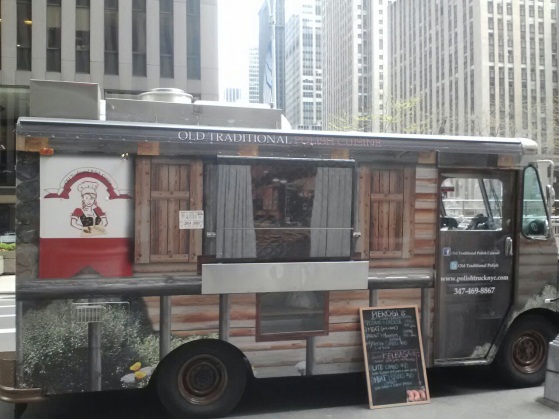 PIEROGI (all pierogi served with fried onions)POTATO & CHEESE				servings:extra small: $100				extra small: 5-8p	small platter: $145				small: 10-12 pmedium: $260					medium: 15-22plarge: $390					large: 25-30pMEAT						SPINACH & CHEESEextra small: $105				extra small: $105small: $155					small: $155medium: $270					medium: $270large: $400					large: $400KRAUT & MUSHROOM:			CABBAGE:extra small: $105				extra small: $105small: $145					small: $145medium: $260					medium: $260large: $390					large: $390POLISH VEGETABLE STEW (vegan) - (Leczo in Polish) – Zucchini, tomato, onion, garlic, + peppers @$12.95/pp (6 person minimum)Vegetarian BIGOS (Hunter Stew) – great addition to Kielbasa!Cabbage, mushrooms, carrots, onions, plums, sauerkraut, tomato concentrate – Stew @$12.95/ppSALADSCreamy Leek Salad (leek, celery, apple in a mild mayo dressing)*goes perfectly with grilled kielbasa!  (only one size platter available): $80Pickle Saladonly one size platter available: $80Traditional Polish Vegetable Salad $8.95pp (6 person minimum)(potato, carrots, peas, celery, pickles, eggs, parsley, non-fat mayo, salt, pepper)Layered Grilled Chicken Salad$10.75 pp (6 person minimum)(Chinese cabbage, red peppers, corn, onion, pickled cucumber, seasoned grilled chicken, cheese, non-fat mayo, ketchup)TRADITIONAL PLATES AND SANDWICHESTraditional Polish-Style Sandwiches   (only served for breakfast)$10pp (8 person minimum)Array of home-style ham, stuffed veal breast, smoked & cured pork loin, roasted chicken breast, roasted port, home-style bacon, served differently and dressed with fresh radish, tomato, iceberg, romaine, or bibb lettuce, mustard, mayo, marinated red peppers, dill pickles, horseradish, red beets, etc. All sandwiches are different and dressed accordingly to chef’s vision.Traditional Polish Plate (can be served for breakfast or lunch)$11pp (6 person minimum)Array of traditional cold-cuts served on a platter. Different types of bread and rolls are served on the side.Traditional Polish Cheese Plate (can be served for breakfast or lunch)$7.50pp (6 person minimum)Array of traditional cheeses served on a platter. Different types of bread and rolls are served on the side.Traditional Farmer’s Cheese Deluxe (can be served for breakfast or lunch)$6.75pp  (6 person minimum)Classic farmer’s cheese mixed with fresh radish, fresh cucumber, fresh scallion, salt, pepper.Served with different types of rolls on the side.DESSERTS(desserts are per person) – 6 person minimum per order	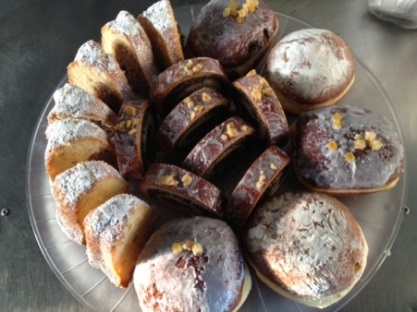 Paczki (Polish Style donuts): $3 Poppyseed cake $3Babka (vanilla/chocolate) $3mixed plate $3 per person (several different traditional pastries offered)JUICETraditional Juice $3.50pp (6 person minimum)Choice of: Black Currant, Red Currant, Apple Mint, Apple PeachEmail us: OldTraditionalPolishCuisine@yahoo.com for any catering inquiriesWe also do private events! Have a budget? email us and we can see what we can do!*please note that tax will be added to all ordersPIEROGI: 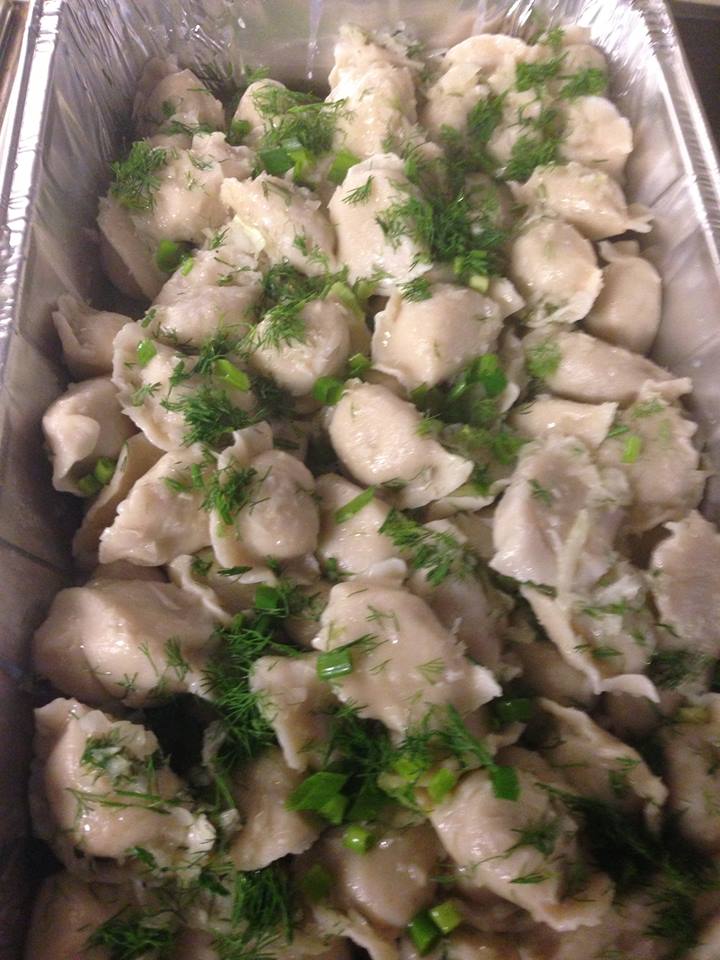 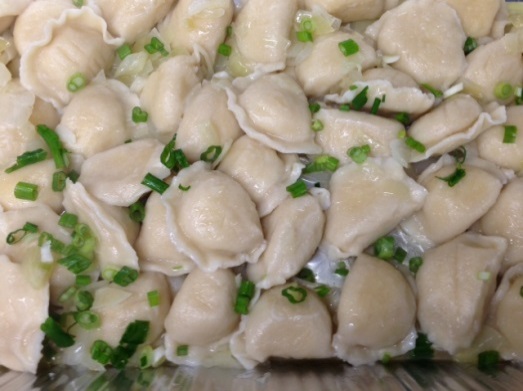 VEGGIE STEW: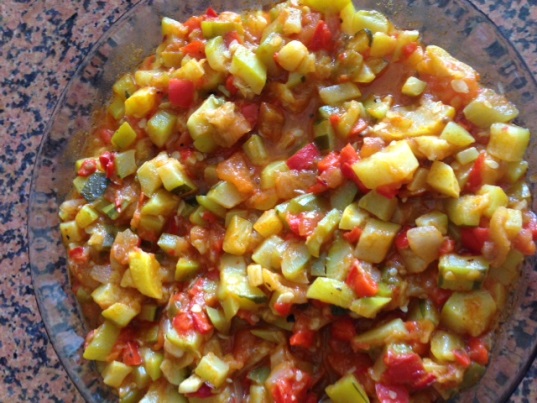 KIELBASA: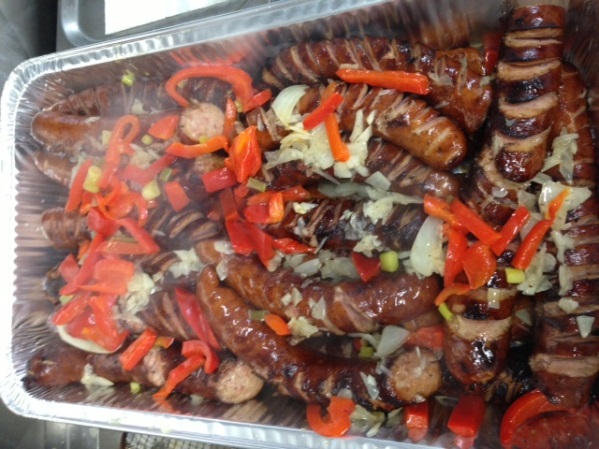 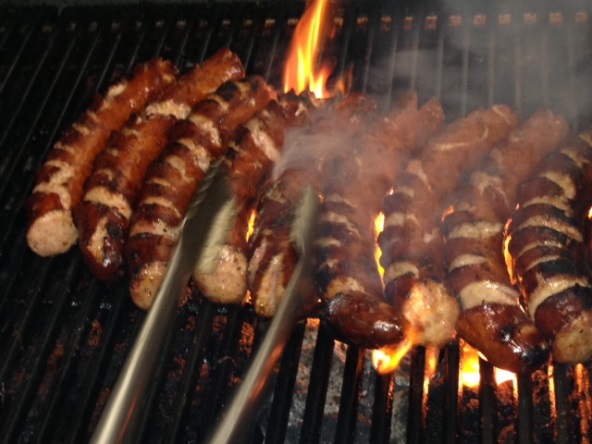 GRILLED CHICKEN: 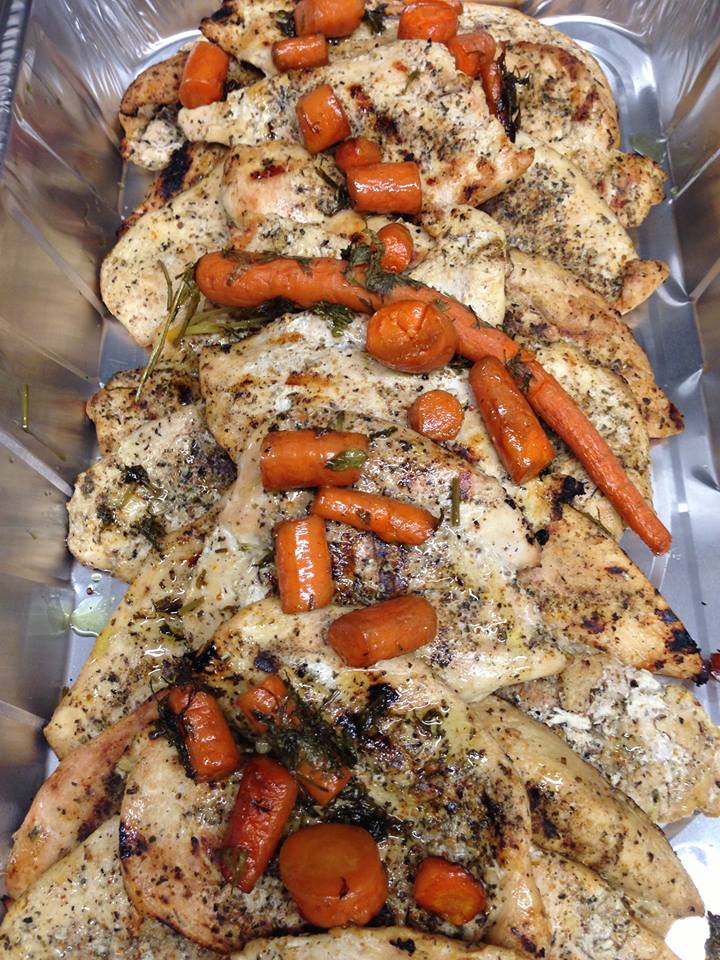 